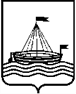 Департамент образования Администрации города Тюмени                                 Муниципальное автономное дошкольное образовательное учреждениедетский сад № 78 города Тюмени(МАДОУ д/с № 78 города Тюмени)Проект«Лекарственные растения»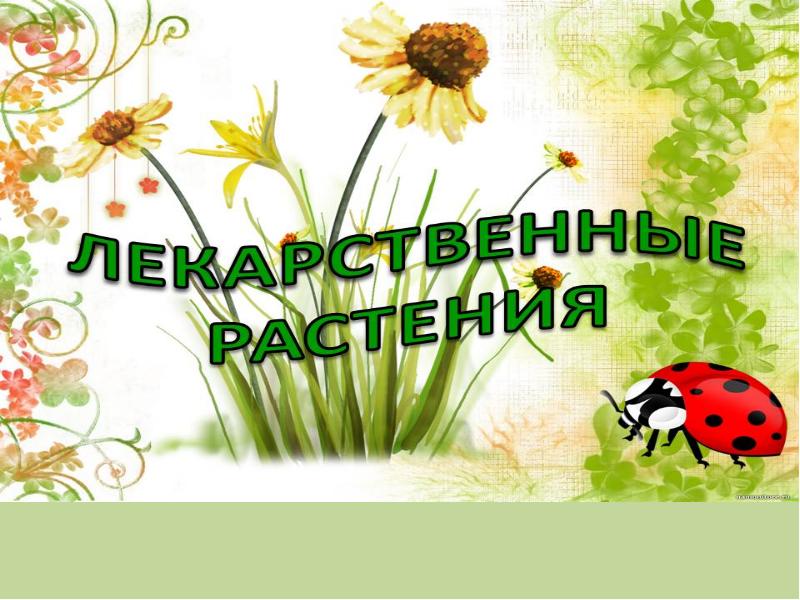 Воспитатели: Фотеева Татьяна Викторовна                                            Намятова Наталья Викторовнаг. Тюмень, 2023Экологический проект «Лекарственные растения»Паспорт проектаОрганизация: МАДОУ д/с №78 к.3 г. ТюменьУчастники: 4-7 лет, педагоги, родители.Длительность: с 01.08.2023 по 31.08.2023 г.Вид: групповой.Тип: познавательный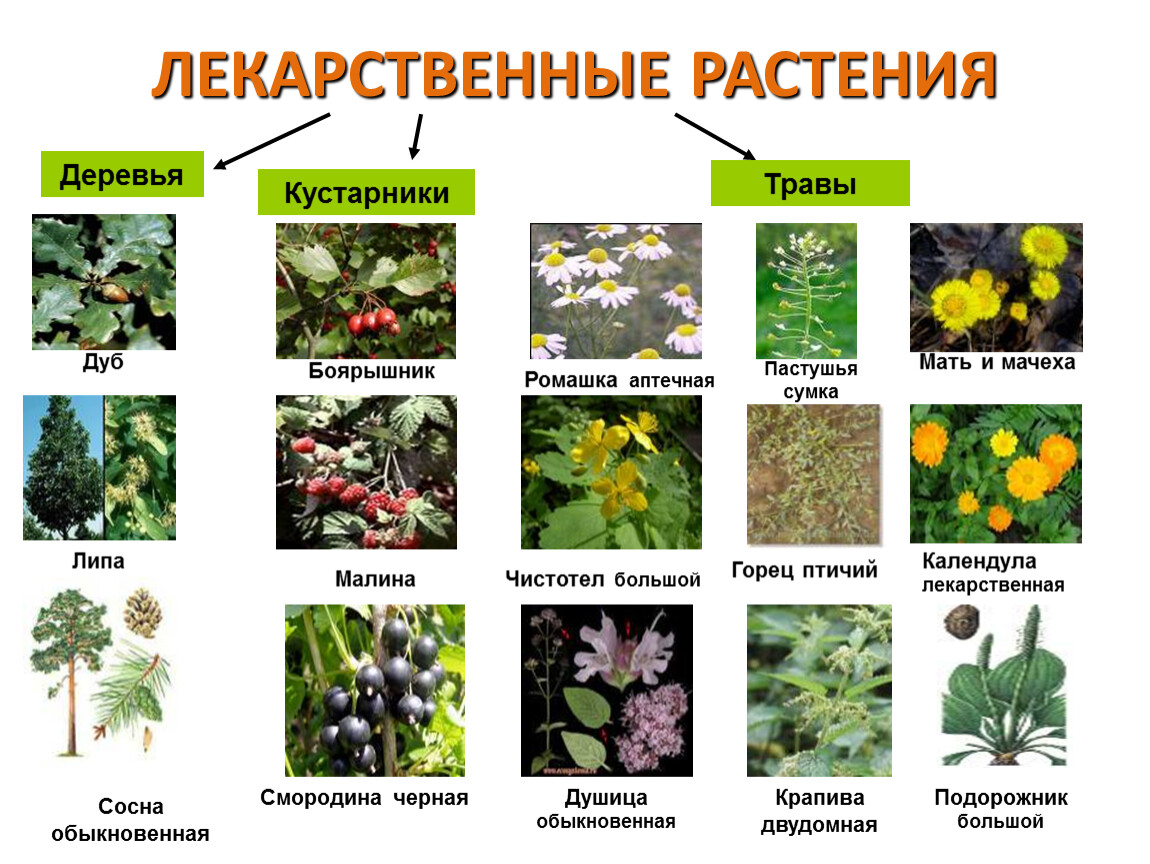 АктуальностьЭкологическое воспитание -  одно из важных направлений в системе образования, это воздействие на чувства детей, их сознание, взгляды и представления. Дети, ещё только учатся любить природу, понимают, что растения живые, им нужна вода, и солнце для жизни. Наша Земля не может существовать без растений, так как они помогают нам дышать, но еще и лечат от разных болезней. Мы должны беречь и сохранять их, уметь правильно пользоваться их лечебными свойствами.Если дошкольники будут знать, как могут обыкновенные растения, растущие в ближайшем окружении человека, помочь здоровью людей, то будут бережнее и трепетней к ним относиться.Цель:Познакомить детей с миром целебных растений, узнать ценность для жизни здоровья человека, правил пользования.Задачи:Образовательные задачи:Расширить знания детей о лекарственных растениях /название, лечебные свойства/, их многообразии и пользе для человека.Развивающие:Развивать связную речь в процессе наблюдения и обследования лекарственных растений, обогащать словарь, побуждать задавать вопросы, составлять рассказы-описания.Воспитательные:Воспитывать у детей основы здорового образа жизни.Воспитывать у детей любознательность, интерес к изучению природы, любовь и бережное отношение к растениямМетоды и приёмы:Исследовательские: вопросы проблемно поискового характера, наблюдение самостоятельное и коллективное.Наглядные: иллюстрации и видео презентация.Дидактические игрыСловесные: беседы, чтение литературы, консультации для родителей, объяснения;Организационные: столы, карандаши, краски, альбомы, ножницы, клей, кисточки.Совместная деятельность с детьми и родителями:Составление творческих рассказов о лекарственных растениях.Изготовление книжек- малышек «Лекарственные растения».Оформление папки- передвижки для родителей «Экологическое воспитание детей в детском саду», «Лекарственные и ядовитые растения», «Рябина-целительница»Предполагаемый результат:Дети научатся различать лекарственные растения. У детей сформируется знания и представления о лекарственных растениях, их многообразии и пользе для человека с медицинской точки зрения.Пополнится словарный запас, научатся называть лекарственные растения и их лечебные свойства.Расширить навыки наблюдения в процессе поисково – познавательной деятельности.Дети познакомятся с новыми для них растениями, научатся находить и различать лекарственные растения друг от друга и от других растений.Этапы работы над проектомI. этап - Подготовительный этап 1. Поисковая работа по подбору иллюстрированного материала и фотографий по теме лекарственные растения.2.Сбор художественной литературы: стихи, загадки, рассказы, сказки про лекарственные растения.3 Совместно с родителями собрать гербарий лекарственных растений для создания альбома.II этап – Основной 1. Рассматривание растений в книгах, фотоальбоме, гербариях, энциклопедии.Цель: развивать познавательную активность в процессе формирования представлений о лекарственных растениях.2. Экскурсионная прогулка по территории ДОУ.Цель: знакомство с природным окружением родного края; из рассказа воспитателя узнали о многообразии трав произрастающих в наших лесах, лугах; познакомились с лекарственным растением – подорожником, тысячелистником, ромашкой; с его внешним строением; закрепили знания о том, какую пользу приносит это растение человеку.3.Дидактическая игра «Узнай растение»Цель: упражнять в умении узнавать растение по внешнему виду, строению, составлять рассказ о нем.4.Дидактическое упражнение «Определи по запаху»Цель: узнавать лекарственные растения по запаху, уметь рассказывать о его лечебных свойствах; развивать свою связную речь, закреплять полученные знания в процессе этого интересного упражнения.5.Дидактическая игра «Вершки корешки»Цель: в игре познакомить с тем, какие части лекарственных растений используются для лечения. Укроп – листья и молодые стрелкиОдуванчик – листья, кореньКалендула – цветы и семенаРомашка – цветыМелисса – листьяЗверобой – цветы, листьяМать - и - мачеха – листьяПастушья сумка – цветыМята – листьяЛопух – листья и корни.6. Сюжетно-ролевые игры:Игра в больницу. Решение проблемных ситуаций.7. Просмотр презентации «Мир целебных растений». Продолжать расширять представления детей о разнообразии растительного мира. 8. Продуктивная деятельностьРисованиеТема: «Желтые солнышки - одуванчики» Цель: учить детей передавать в рисунке впечатления. РисованиеТема: «Подорожник» Цель: учить детей передавать в рисунке характерные особенности данного растения: большие, широкие зеленые листья с белыми прожилками и ровными краями. Закрепить знания детей о лекарственных свойствах подорожника. 9. Поисково-исследовательская деятельность«На участке и на экологической тропе ищем полезные растения»«Наблюдаем, как растет одуванчик»«Может ли растения дышать?», «Нужен ли корешкам воздух?», «С водой и без воды», «На свету и в темноте»10.Словесно – дидактическая игра «Вылечи куклу».Цель: закрепить знания о лечебных свойствах растений, учиться находить правильное решение в проблемной ситуации. Уметь правильно определять лекарственные свойства растений для здоровья человека.Дидактическая игра «Что лишнее?»Цель: уметь отделять лекарственные растения от других растений.11. Беседа «Зеленая аптека»Цель: расширить знания и представления детей о лекарственных свойствах растений, их многообразии и доступности человеку, познакомить с правиламисбора и сушки лекарственных растений, формировать бережное отношение к природе.12. Чтение и разучивание стихов, загадок, рассказов о лекарственных растениях.Цель: расширять словарный запас, учить строить правильно речь, развивать память.13. Создание альбома «Лекарственные растения»(совместная деятельность детей, родителей и воспитателя).III этап - Заключительный Оформление и представление альбома «Лекарственные растения».ВыводВ ходе проекта дети научились различать лекарственные растения, у них сформировались знания и представления о лекарственных растениях, их многообразии и пользе для человека с медицинской точки зрения. Пополнился словарный запас. Дети научились называть лекарственные растения и их лечебные свойства. Расширились навыки наблюдения в процессе поисково –познавательной деятельности. Дети познакомились с новыми для них растениями, научились находить и различать лекарственные растения друг от друга и от других растений.Литература:1.Большая детская энциклопедия: Биология / сост. К. Люцис. М.: Русское энциклопедическое товарищество. 2000.2. Вольпер И. Н. Легенды и быль о лекарственных травах: Издательство «Экономика», 1969.Рассматривание лекарственных растенийЭкскурсионная прогулка по территории ДОУДидактическая игра «Определи по запаху»Дидактическая игра «Узнай растение»Дидактическая игра «Что лишнее?»Создание альбома «Лекарственные растения»